lMADONAS NOVADA PAŠVALDĪBA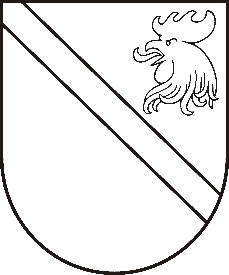 Reģ. Nr. 90000054572Saieta laukums 1, Madona, Madonas novads, LV-4801 t. 64860090, e-pasts: pasts@madona.lv ___________________________________________________________________________MADONAS NOVADA PAŠVALDĪBAS DOMESLĒMUMSMadonā2020.gada 28.maijā									           Nr.195									     (protokols Nr.11, 13.p.)Par Madonas novada pašvaldības 2019.gada 20.novembra saistošo noteikumu Nr. 30 „Par sabiedrisko kārtību Madonas novadā” precizēšanuMadonas novada pašvaldības dome 2019.gada 20.novembrī pieņēma lēmumu Nr. 565 (protokols Nr.22, 33.p.) “Par Madonas novada pašvaldības saistošo noteikumu Nr. 30 “Par sabiedrisko kārtību Madonas novadā” pieņemšanu ”. Lēmums ar saistošajiem noteikumiem tika nosūtīts Vides aizsardzības un reģionālās attīstības ministrijai atzinuma sniegšanai. Ministrija pašvaldībai nosūtīja 20.03.2020. atzinumu Nr. 1-18/2669, kurā norādīts, ka ministrija ir izvērtējusi Madonas novada domes 2019.gada 20.novembra saistošos noteikumus Nr.30 “Par sabiedrisko kārtību Madonas novadā” un izsaka sekojošus iebildumus:	1) lūdz svītrot no saistošo noteikumu Nr.30 izdošanas tiesiskā pamatojuma norādi uz likuma “Par pašvaldībām” 21.panta pirmās daļas 16.punktu, jo šī tiesību norma neparedz pašvaldībai izdot konkrēta satura saistošos noteikumus;	2) lūdz precizēt saistošo noteikumu Nr.30 punktu numerāciju, jo saistošo noteikumu vienības numurē, izmantojot vienlaidus numerāciju; 3) lūdz pārskatīt saistošo noteikumu Nr.30 pirmo nodaļu, jo Ministru kabineta 2009.gada 3.februāra noteikumu Nr.108 “Normatīvo aktu projektu sagatavošanas noteikumi” (turpmāk – noteikumi Nr.108) 123.punkts noteic, ka terminu skaidrojumu ietver noteikumu projekta 2.punktā, katru terminu skaidrojot atsevišķā apakšpunktā;4) lūdz svītrot saistošo noteikumu Nr.30 1.2.apakšpunktu, jo šajā normā paredzētais termins ir lietots un skaidrots Dzīvokļa īpašuma likuma 4.panta pirmās daļas 1.punktā;5) lūdz svītrot saistošo noteikumu Nr.30 1.8.apakšpunktu, jo šajā normā paredzētais termins ir skaidrots Izglītības likuma 1.panta 12.punktā;6) lūdz precizēt saistošo noteikumu Nr.30 2.1.apakšpunktu, ievērojot noteikumu Nr.108 185.punktu;7) lūdz svītrot saistošo noteikumu Nr.30 2.2., 2.3., 2.4., 2.5.apakšpunktu, jo paredzētais neattiecas uz šo saistošo noteikumu izdošanas tiesisko pamatu;8) lūdz svītrot saistošo noteikumu Nr.30 3.6.apakšpunktu, jo saistošajos noteikumos var paredzēt administratīvo atbildību par saistošo noteikumu (ārējo normatīvā akta) pārkāpšanu, nevis iekšējā normatīvā akta pārkāpšanu;9) lūdz svītrot saistošo noteikumu Nr.30 3.7.apakšpunktu, jo atbildība par mantas bojāšanu ir paredzēta Krimināllikuma 185., 186.pantā un 231.pantā. 10) lūdz pārskatīt saistošo noteikumu Nr.30 3.8.apakšpunktu, jo saistošajos noteikumos var paredzēt administratīvo atbildību par saistošo noteikumu (ārējā normatīvā akta) pārkāpšanu, tostarp saistošajos noteikumos noteiktajiem aizliegumiem pašvaldības publiskā lietošanā esošos objektos. Vienlaikus norādīts, ka attiecībā uz publiskajiem ūdeņiem pašvaldībai ir jāievēro Zemes pārvaldības likumā noteiktā kompetence (skatīt Zemes pārvaldības likuma 15.pantu);	11) lūdz precizēt saistošo noteikumu Nr.30 piektās nodaļas nosaukumu, ievērojot noteikumu Nr.108 116.punktu.Papildus minētajam, saistošajos noteikumos jāveic precizējumi, pamatojoties uz Vides aizsardzības un reģionālās attīstības ministrijas 13.12.2019. atzinumu Nr. 1-18/11688 par Madonas novada pašvaldības 2019.gada 20.novembra saistošajiem noteikumiem Nr.28 “Grozījumi Madonas novada pašvaldības 2010.gada 23.septembra saistošajos noteikumos Nr.34 “Par apstādījumu ierīkošanu, uzturēšanu un aizsardzību Madonas novadā””, kurā norādīts, ka sabiedriskās kārtības jautājumi (saistošo noteikumu Nr.34 VIII nodaļa) iekļaujami Madonas novada pašvaldības 2010.gada 29.aprīļa saistošajos noteikumos Nr.14 “Par sabiedrisko kārtību Madonas novadā”.Noklausījusies sniegto informāciju, ņemot vērā 19.05.2020. Finanšu un attīstības komitejas atzinumu, atklāti balsojot: PAR – 14 (Andrejs Ceļapīters, Artūrs Čačka, Andris Dombrovskis, Antra Gotlaufa, Gunārs Ikaunieks, Valda Kļaviņa, Agris Lungevičs, Ivars Miķelsons, Andris Sakne, Rihards Saulītis, Inese Strode, Aleksandrs Šrubs, Gatis Teilis, Kaspars Udrass), PRET – NAV, ATTURAS – NAV, Madonas novada pašvaldības dome NOLEMJ:Precizēt Madonas novada pašvaldības saistošos noteikumus Nr. 30 „Par sabiedrisko kārtību Madonas novadā”.Uzdot Lietvedības nodaļai precizētos saistošos noteikumus un to paskaidrojuma rakstu triju darba dienu laikā pēc to parakstīšanas nosūtīt Vides aizsardzības un reģionālās attīstības ministrijai. Uzdot Informācijas tehnoloģiju nodaļai publicēt saistošos noteikumus un to paskaidrojuma rakstu pašvaldības mājaslapā internetā.Kontroli par lēmuma izpildi uzdot pašvaldības izpilddirektorei V.Robaltei. Pielikumā: Saistošie noteikumi un paskaidrojuma raksts.Domes priekšsēdētājs								          A.LungevičsI.Pleša 63713104